 MAHART PassNave GmbH - Hafenabteilung / Port Department +36 30 585 5944@: kikoto@mahartpassnave.huwww.mahartports.huSchiffsname / Ship name:	Flagge / Flag:Typ des Schiffes / Ship type:	Schifffahrtgesellschaft / Reederei / Shipping company


Größte Länge / Length:	Größte Breite / Breadth: Tiefgang / Dive:	Höhe / Height:Zahl der Motoren / Number of Main Engine:	Leistung / Main power:_______PS / HPZulässige Passagierzahl / Allowed number of passengers:	Zahl der Besatzung / Number of crew:
Schiffstelefon Nummer / Ship’s phone number:

Email Adresse / Address: 

Name des Kapitän / Name of the Captain: ANKUNFT und ABFAHRT / ARRIVAL and DEPARATURE:Anzahl der Fahrgäste bei der Ankunft / Number of passengers by the arrival:	Anzahl der Fahrgäste bei der Abfahrt / Number of passengers by the departure:Hafen Dienstleistungen / Port services:Wasserverbrauch / Water consumption (m³): Zahler / Counter (Start):Zahler / Counter (End):		
1
1
Müllentsorgung / Garbage disposal (m³):Bio Müll / Bio Garbage (St. / Pc.):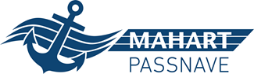 Ankunfts- und Abfahrtsmeldung Arrival and Departure DeclarationVon / From KALOCSABestätigung der in Anspruch genommenen Dienste von MAHART PassNave GmbH/Confirmation of the used services provided by MAHART PassNave GmbH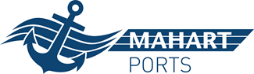 Ankunft am / Arriving Um / atVon / from:Abfahrt am / Departure Um / atNach / to:Kalocsa, Unterschrift / SignatureKalocsa,Unterschrift / Signature